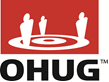 
Oracle Learn SIG Meeting, OHUG Global Conference, 2016
Monday, June 6th, 2015
1:30 – 5:00 PM1:30 – 1:35 pm - Introduction and Welcome. 1:35 – 2:30 pm – Annual Oracle Fireside ChatBring your questions for the Oracle Learn Product team! This is a rare opportunity to discuss key issues you have regarding Learn. Don’t miss it!2:30 – 3:00 pm – The New Learn Course Player Focus GroupHelp design the new course player!3:00 – 3:30 pm – OHUG Soda Break!Take a break! OHUG is providing some refreshments.3:30 – 4:30 pm – Strengthening Your LMS Messaging and NotificationsUsing LearnCenter messaging to your advantage!4:30 – 4:50 pm – Stump the Admin!Bring your toughest problems and get a solution from our panel of “experts”.4:50 – 5:00 pm – Getting the most out of OHUG Global 2016!An overview of Learn related content at the conference to help you plan your schedule.